SUFINANCIRANJE PRIPREMNE DOKUMENTACIJE ZA PROJEKTE po Natječajima iz Programa ruralnog razvoja (obrazac  I- SPD / 18)OPĆI PODACI O PODNOSITELJU ZAHTJEVA4.4.2. SUFINANCIRANJE PRIPREMNE DOKUMENTACIJE I PRIJAVE NA NATJEČAJE IZ PROGRAMA RURALNOG RAZVOJAOvom Zahtjevu prilažem:Popunjen i potpisan Prilog ZAHTJEVU ZA ISPLATU za prijavljenu potporuPreslika projektnog prijedloga / Zahtjeva za potporu učitanog u AGRONET kod prijave na NatječajOdluka APPRRR o rezultatu administrativne kontrole / Izvadak iz Liste prihvatljivih Projekta na predmetni NatječajObavijest APPRRR o odbacijanju Zahtjeva za potporu zbog nedostatnosti sredstavaPreslika Zapisnika o evidenciji upotrebe poljoprivrednog zemljišta – izvadak iz ARKOD-a / Preslika Zahtjeva za potporu za 2018. i 2017. godinuPreslika Rješenja o upisu u Upisnik poljoprivrednih gospodarstvaObostranu presliku: osobne iskaznice ili potvrdu o prebivalištu, obrti presliku Obrtnice ili Rješenja o upisu u obrtni registar, a pravne osobe presliku Rješenja o upisu u sudski registarZa udruge: preslika iz Registra udruga s popisom članovaZa zadruge: preslika Rješenja o osnivanju zadruge i Evidencijski list zadruge s popisom članova ovjeren od strane Hrvatskog centra za zadružno poduzetništvopreslika žiro računa koji glasi na podnositelja prijaveIzjava o poreznoj obveziPotvrda Porezne uprave o nepostojanju duga prema državnom proračunuIzjava o korištenim potporama male vrijednostiIzjava o nepostojanju dvostrukog financiranjaRačun / Ugovor  za konzultantske usluge koji glasi na OPG sa preslikom UgovoraDokaz o plaćanju predmetnog/ih računa / Ugovora( ispis prometa po žiro-računu, ovjerena uplatnica i sl. )Mjesto i datum: __________________________________Ispunio i za točnost podataka pod materijalnom i kaznenom odgovornošću, odgovara.Ime i prezime: ________________________________ (potpis):____________________________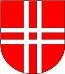 Grad NovskaUpravni odjel za gospodarstvo, poljoprivredu, komunalni sustav i prostorno uređenjeTrg dr. Franje Tuđmana 2, 44 330 Novskatel: 691 528, fax: 691 518, www.novska.hr PRIJAVA za dodjelu potpore / ZAHTJEV ZA ISPLATU1.1. Naziv OPG-a / obrta / tvrtke / zadruge / udrugeOdgovorna osoba1.2. Adresa OPG-a /sjedište obrta/tvrtke / zadruge  / udruge:Mjesto, ulica i broj:Mjesto, ulica i broj:Mjesto, ulica i broj:Mjesto, ulica i broj:Mjesto, ulica i broj:Mjesto, ulica i broj:Mjesto, ulica i broj:Mjesto, ulica i broj:Mjesto, ulica i broj:Mjesto, ulica i broj:Mjesto, ulica i broj:Mjesto, ulica i broj:Mjesto, ulica i broj:Mjesto, ulica i broj:Mjesto, ulica i broj:Mjesto, ulica i broj:Mjesto, ulica i broj:Mjesto, ulica i broj:Mjesto, ulica i broj:Mjesto, ulica i broj:Mjesto, ulica i broj:Mjesto, ulica i broj:Mjesto, ulica i broj:Mjesto, ulica i broj:1.2. Adresa OPG-a /sjedište obrta/tvrtke / zadruge  / udruge:Poštanski broj i mjesto:Poštanski broj i mjesto:Poštanski broj i mjesto:Poštanski broj i mjesto:Poštanski broj i mjesto:Poštanski broj i mjesto:Poštanski broj i mjesto:Poštanski broj i mjesto:Poštanski broj i mjesto:Poštanski broj i mjesto:Poštanski broj i mjesto:Poštanski broj i mjesto:Poštanski broj i mjesto:Poštanski broj i mjesto:Poštanski broj i mjesto:Poštanski broj i mjesto:Poštanski broj i mjesto:Poštanski broj i mjesto:Poštanski broj i mjesto:Poštanski broj i mjesto:Poštanski broj i mjesto:Poštanski broj i mjesto:Poštanski broj i mjesto:Poštanski broj i mjesto:1.2. Adresa OPG-a /sjedište obrta/tvrtke / zadruge  / udruge:Grad / Općina:Grad / Općina:Grad / Općina:Grad / Općina:Grad / Općina:Grad / Općina:Grad / Općina:Grad / Općina:Grad / Općina:Grad / Općina:Grad / Općina:Grad / Općina:Grad / Općina:Grad / Općina:Grad / Općina:Grad / Općina:Grad / Općina:Grad / Općina:Grad / Općina:Grad / Općina:Grad / Općina:Grad / Općina:Grad / Općina:Grad / Općina:1.2. Adresa OPG-a /sjedište obrta/tvrtke / zadruge  / udruge:Telefon / mob:Telefon / mob:Telefon / mob:Telefon / mob:Telefon / mob:Telefon / mob:Telefon / mob:Telefon / mob:Telefon / mob:Telefon / mob:Telefon / mob:Telefon / mob:Telefon / mob:Telefon / mob:Telefon / mob:Telefon / mob:Telefon / mob:Telefon / mob:Telefon / mob:Telefon / mob:Telefon / mob:Telefon / mob:Telefon / mob:Telefon / mob:1.2. Adresa OPG-a /sjedište obrta/tvrtke / zadruge  / udruge:E - pošta:E - pošta:E - pošta:E - pošta:E - pošta:E - pošta:E - pošta:E - pošta:E - pošta:E - pošta:E - pošta:E - pošta:E - pošta:E - pošta:E - pošta:E - pošta:E - pošta:E - pošta:E - pošta:E - pošta:E - pošta:E - pošta:E - pošta:E - pošta:1.3. Upisan je u Upisnik poljop. gospodarstva (MIBPG):1.3. Upisan je u Upisnik poljop. gospodarstva (MIBPG):1.3. Upisan je u Upisnik poljop. gospodarstva (MIBPG):1.3. Upisan je u Upisnik poljop. gospodarstva (MIBPG):1.3. Upisan je u Upisnik poljop. gospodarstva (MIBPG):1.3. Upisan je u Upisnik poljop. gospodarstva (MIBPG):1.3. Upisan je u Upisnik poljop. gospodarstva (MIBPG):1.3. Upisan je u Upisnik poljop. gospodarstva (MIBPG):1.3. Upisan je u Upisnik poljop. gospodarstva (MIBPG):1.4. OIB1.4. OIB1.4. OIB1.4. OIB1.4. OIB1.4. OIB1.4. OIB1.4. OIB1.4. OIB1.4. OIB1.4. OIB1.4. OIB1.4. OIB1.4. OIB1.4. OIB1.4. OIB1.5. Naziv banke:1.5. Naziv banke:1.5. Naziv banke:1.5. Naziv banke:1.5. Naziv banke:1.5. Naziv banke:1.5. Naziv banke:1.5. Naziv banke:1.5. Naziv banke:1.5. Naziv banke:1.5. Naziv banke:1.5. Naziv banke:1.5. Naziv banke:1.5. Naziv banke:1.5. Naziv banke:1.5. Naziv banke:1.5. Naziv banke:1.5. Naziv banke:1.5. Naziv banke:1.5. Naziv banke:1.5. Naziv banke:1.5. Naziv banke:1.5. Naziv banke:1.5. Naziv banke:1.5. Naziv banke:1.6. IBAN / žiro računHR1.7. Član Udruge / Zadruge:da	neda	neda	neda	neda	neda	neda	neda	neda	neda	neda	neda	neda	neda	neda	neda	neda	neda	neda	neda	neda	neda	neda	neda	ne1.8. Naziv Udruge / Zadruge:1.9. Ekološki poljoprivrednikda	neda	neda	neda	neda	neda	neda	neda	ne1.10. Mladi poljoprivrednik	da	ne1.10. Mladi poljoprivrednik	da	ne1.10. Mladi poljoprivrednik	da	ne1.10. Mladi poljoprivrednik	da	ne1.10. Mladi poljoprivrednik	da	ne1.10. Mladi poljoprivrednik	da	ne1.10. Mladi poljoprivrednik	da	ne1.10. Mladi poljoprivrednik	da	ne1.10. Mladi poljoprivrednik	da	ne1.10. Mladi poljoprivrednik	da	ne1.10. Mladi poljoprivrednik	da	ne1.10. Mladi poljoprivrednik	da	ne1.10. Mladi poljoprivrednik	da	ne1.10. Mladi poljoprivrednik	da	ne1.10. Mladi poljoprivrednik	da	ne1.10. Mladi poljoprivrednik	da	nePRILOG ZAHTJEVU ZA ISPLATU  POTPORE ZA SUFINANCIRANJE PRIPREMNE DOKUMENTACIJE ZA PROJEKTE po Natječajima iz Programa ruralnog razvoja  u 2018.godiniPRILOG ZAHTJEVU ZA ISPLATU  POTPORE ZA SUFINANCIRANJE PRIPREMNE DOKUMENTACIJE ZA PROJEKTE po Natječajima iz Programa ruralnog razvoja  u 2018.godiniPRILOG ZAHTJEVU ZA ISPLATU  POTPORE ZA SUFINANCIRANJE PRIPREMNE DOKUMENTACIJE ZA PROJEKTE po Natječajima iz Programa ruralnog razvoja  u 2018.godiniPRILOG ZAHTJEVU ZA ISPLATU  POTPORE ZA SUFINANCIRANJE PRIPREMNE DOKUMENTACIJE ZA PROJEKTE po Natječajima iz Programa ruralnog razvoja  u 2018.godiniPRILOG ZAHTJEVU ZA ISPLATU  POTPORE ZA SUFINANCIRANJE PRIPREMNE DOKUMENTACIJE ZA PROJEKTE po Natječajima iz Programa ruralnog razvoja  u 2018.godiniPRILOG ZAHTJEVU ZA ISPLATU  POTPORE ZA SUFINANCIRANJE PRIPREMNE DOKUMENTACIJE ZA PROJEKTE po Natječajima iz Programa ruralnog razvoja  u 2018.godiniPRILOG ZAHTJEVU ZA ISPLATU  POTPORE ZA SUFINANCIRANJE PRIPREMNE DOKUMENTACIJE ZA PROJEKTE po Natječajima iz Programa ruralnog razvoja  u 2018.godiniPRILOG ZAHTJEVU ZA ISPLATU  POTPORE ZA SUFINANCIRANJE PRIPREMNE DOKUMENTACIJE ZA PROJEKTE po Natječajima iz Programa ruralnog razvoja  u 2018.godiniPRILOG ZAHTJEVU ZA ISPLATU  POTPORE ZA SUFINANCIRANJE PRIPREMNE DOKUMENTACIJE ZA PROJEKTE po Natječajima iz Programa ruralnog razvoja  u 2018.godiniPRILOG ZAHTJEVU ZA ISPLATU  POTPORE ZA SUFINANCIRANJE PRIPREMNE DOKUMENTACIJE ZA PROJEKTE po Natječajima iz Programa ruralnog razvoja  u 2018.godiniPRILOG ZAHTJEVU ZA ISPLATU  POTPORE ZA SUFINANCIRANJE PRIPREMNE DOKUMENTACIJE ZA PROJEKTE po Natječajima iz Programa ruralnog razvoja  u 2018.godiniPRILOG ZAHTJEVU ZA ISPLATU  POTPORE ZA SUFINANCIRANJE PRIPREMNE DOKUMENTACIJE ZA PROJEKTE po Natječajima iz Programa ruralnog razvoja  u 2018.godiniPRILOG ZAHTJEVU ZA ISPLATU  POTPORE ZA SUFINANCIRANJE PRIPREMNE DOKUMENTACIJE ZA PROJEKTE po Natječajima iz Programa ruralnog razvoja  u 2018.godiniPROJEKTNE PRIJAVE ZA SUFINANCIRANJE U  2018. godiniPROJEKTNE PRIJAVE ZA SUFINANCIRANJE U  2018. godiniPROJEKTNE PRIJAVE ZA SUFINANCIRANJE U  2018. godiniPROJEKTNE PRIJAVE ZA SUFINANCIRANJE U  2018. godiniPROJEKTNE PRIJAVE ZA SUFINANCIRANJE U  2018. godiniPROJEKTNE PRIJAVE ZA SUFINANCIRANJE U  2018. godiniPROJEKTNE PRIJAVE ZA SUFINANCIRANJE U  2018. godiniPROJEKTNE PRIJAVE ZA SUFINANCIRANJE U  2018. godiniPROJEKTNE PRIJAVE ZA SUFINANCIRANJE U  2018. godiniPROJEKTNE PRIJAVE ZA SUFINANCIRANJE U  2018. godiniPROJEKTNE PRIJAVE ZA SUFINANCIRANJE U  2018. godiniPROJEKTNE PRIJAVE ZA SUFINANCIRANJE U  2018. godiniPROJEKTNE PRIJAVE ZA SUFINANCIRANJE U  2018. godiniPROJEKTNE PRIJAVE ZA SUFINANCIRANJE U  2018. godiniPROJEKTNE PRIJAVE ZA SUFINANCIRANJE U  2018. godiniPROJEKTNE PRIJAVE ZA SUFINANCIRANJE U  2018. godiniPODACI O PROJEKTUPODACI O PROJEKTUPODACI O PROJEKTUPODACI O PROJEKTUPODACI O PROJEKTUPODACI O PROJEKTUPODACI O PROJEKTUPODACI O PROJEKTUPODACI O PROJEKTUPODACI O PROJEKTURačun / UGOVORRačun / UGOVORRačun / UGOVORIZNOS knIZNOS knIZNOS knNATJEČAJ / MJERANATJEČAJ / MJERADATUM PRIJAVEDATUM PRIJAVEDATUM PRIJAVENAZIV PROJEKTANAZIV PROJEKTANAZIV PROJEKTANAZIV PROJEKTAdatum Odluke o odbijanju zbog nedostatnih sredstvaBroj / datum Broj / datum Izdavatelj  bez PDVbez PDVsa PDVUKUPNO ULAGANJEUKUPNO ULAGANJEime i prezime :ime i prezime :potpis:potpis: